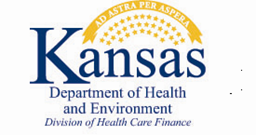             KMAP General Bulletin 24116